PENERAPAN MANAJEMEN KELAS DALAM PEMBELAJARAN PENDIDIKAN AGAMA ISLAM DI SMA NEGERI 1 RAHA KABUPATEN MUNA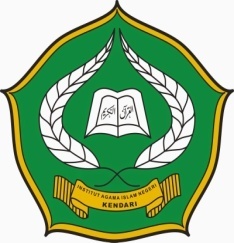 SKRIPSIDiajukan untuk Memenuhi Syarat Mencapai Gelar Sarjana Pendidikan Islam pada Program Studi Pendidikan Agama IslamOLEH:MUHAMMAD ISFAR                                                                                                                         NIM. 11010101081FAKULTAS TARBIYAH DAN ILMU KEGURUAN                                                          INSTITUT AGAMA ISLAM NEGERI (IAIN) KENDARI                                                  2015